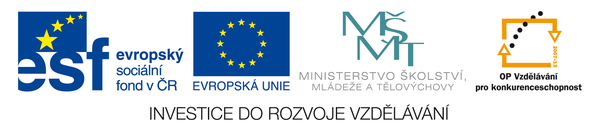 Anotace:Pracovní list slouží k samostatné práci žáků a k upevnění učiva.Použité zdroje:http://obrazky.cz/?q=pe%C4%8Divo    Pekárna V pekárně se peče: _________________, ___________________, ____________________, ___________________________________,___________________,____________________Základem pro tyto výrobky je ___________________________ a nejdůležitější surovina na jeho přípravu je ___________________________. Ta se semlela ve ____________________  z ________________________ , které vyrostlo na  _________________________________ .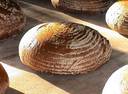 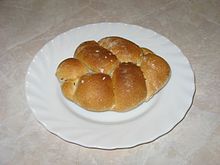 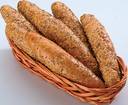 V cukrárně se připravují ________________, _________________, __________________,___________________ , __________________ , ________________ , ________________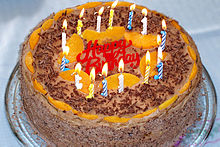 Název školyZákladní škola a mateřská škola, Jetřichov,                                           okres NáchodAutorHana KrejčováDatumNázevVY_32_INOVACE_26_pekárnaTémaPekárnaRočník2.Číslo projektuCZ.1.07/1.4.00/21.0835